ПРЕДМЕТ: Појашњење конкурсне документације за јавну набавку - Услуге надзорног органа који ће вршити стручни надзор над извођењем радова на изградњи аутопута Е-763, деоница Прељина-Пожега, ЈН број: 30/2019У складу са чланом 63. став 2. и став 3. Закона о јавним набавкама („Службени гласник Републике Србије“, бр. 124/12, 14/15 и 68/15), објављујемо следећи одговор, на питање:ПИТАЊЕ 1У тендерској документацији, доказ 3 - Додатни услов из чл. 76. ст. 2. Закона –финансијски капацитет је : Потврда надлежног Привредног суда као доказ да над понуђачем није покренут поступак стечаја или ликвидације, односно претходни стечајни поступак Обзиром да Привредни суд у Београду  НЕ ИЗДАЈЕ потврду која се односи на претходни стечајни поступак већ само на поступак стечаја и ликвидације, молимо Вас да нам разјасните наведено.ОДГОВОР 1Сходно члану 25. Закона о уређењу судова ("Сл. гласник РС", бр. 116/2008, 104/2009, 101/2010, 31/2011 - др. закон, 78/2011 – др. закон, 101/2011, 101/2013, 106/2015, 40/2015 - др. закон, 13/2016, 108/2016, 113/2017, 65/2018 – одлука УС, 87/2018 и 88/2018 – одлука УС) и члану 60. Закона о стечају ("Сл. гласник РС", бр. 104/2009, 99/2011 – др. закон, 71/2012 –одлука УС, 83/2014, 113/2017, 44/2018 и 95/2018), надлежни суд у конкретном случају Привредни суд,  води претходни стечајни поступак и стечајни поступак што  значи  да  издаје потврде о  истом.ПИТАЊЕ 2Такође, Привредни суд издаје потврду да поступак ликвидације, односно поступак принудног поравњања није покренут над привредним друштвом до 01.02.2005. године, до када је покретање и вођење ових поступака било у надлежности тог суда.ОДГОВОР 2Одговор садржан у првом питању.ПИТАЊЕ 3На страни број 55 конкурсне документације за ЈН бр.30/2019, пише да је потребно да сви понуђачи из групе понуђача доставе Потврду надлежног Привредног суда као доказ да над понуђачем није покренут поступак стечаја или ликвидације. Пошто за предузетнике ову потврду не издаје Привредни суд, да ли довољан доказ Потврда из АПР-а да над понуђачем (предузетником) није покренут поступак стечаја или ликвидације?ОДГОВОР 3Да. Довољан је доказ Потврда из АПР-а да над понуђачем (предузетником) није покренут поступак стечаја или ликвидације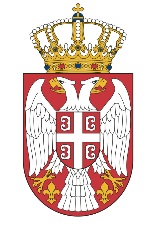   МИНИСТАРСТВО ГРАЂЕВИНАРСТВА,  МИНИСТАРСТВО ГРАЂЕВИНАРСТВА,САОБРАЋАЈА И ИНФРАСТРУКТУРЕСАОБРАЋАЈА И ИНФРАСТРУКТУРЕБрој: 404-02-113/9/2019-02Број: 404-02-113/9/2019-02Датум: 15.07.2019. годинеДатум: 15.07.2019. годинеНемањина 22-26, БеоградНемањина 22-26, Београд